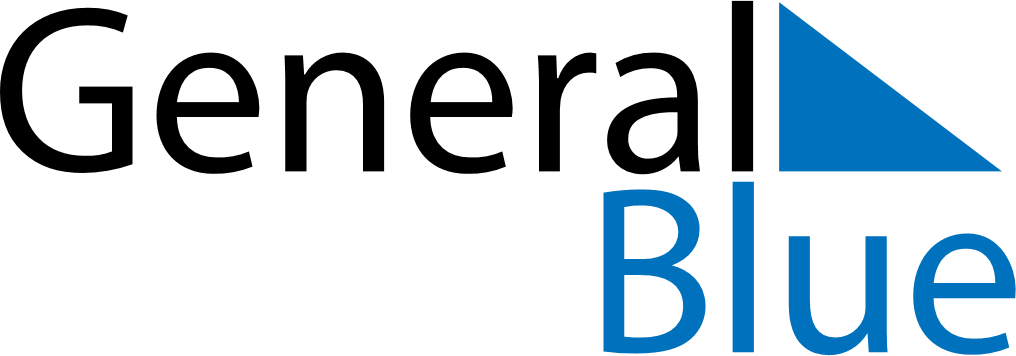 December 2019December 2019December 2019HungaryHungaryMONTUEWEDTHUFRISATSUN12345678Saint Nicholas91011121314151617181920212223242526272829Christmas EveChristmas DayBoxing Day3031New Year’s Eve